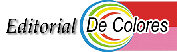 EL CARISMA NOS INTERPELA
Janire Pagan
27/06/16Hoy abriendo Facebook encontré un aliciente a muchos de los sufrimientos que vivimos aquellos que todavía se nos calienta la mente y el Corazón nos corre a un ritmo tan acelerado que muchas veces pensamos que nos va a dar un ataque de Corazón y no podemos sino apretar el crucifijo y cerrar los ojos para buscar en esa oscuridad la respuesta del padre….o…. muchas veces el valor que él nos da a través de esa comunicación personal que tenemos con El, ... con…. el amigo que nos empuja en ocasiones … a … no callar la verdad que no se dice en muchas ocasiones porque no se está viviendo aun. Como recuerdo solía decir mi asesor espiritual Padre Luis Pérez “No se puede hablar de matemáticas…. si no sabemos matemáticas”Alguien me pregunto una vez ¿Qué es eso de la estocada? Y yo pues solo sonreí porque realmente muchas veces usamos palabras aprendidas pero le damos un uso incorrecto. Leí por ahí que la famosa estocada no es más que tratar que el hermano conozca la “Verdad”…… Es difícil muchas veces entender esto ya que primero hay que encontrarla antes, para luego poder transmitirla a los demás.Alberto subió anoche algo que según lo iba leyendo iba volviendo a beber de las fuentes. Este libro se lee y relee en las escuelas de dirigentes y que lastima que como ahí mismo dice “las auténticas motivaciones del Carisma Original, necesitan ser redescubiertas o llegado el caso, de ser preciso, descubrirlas” (Bebiendo de las Fuentes) Creo que realmente eso ultimo a veces es lo que no hemos podido hacer. Descubrir el "Carisma original" ese que nos dio origen a este movimiento pero que por lo tan fácil que es se nos hace difícil ya que necesitamos enredar lo que es fácil para desenredar los conflictos y los problemas.Nosotros los seres humanos necesitamos autentificar nuestros problemas utilizando el origen de nuestros problemas por causa de alguien o fruto de algo más. Lo que no acabamos de entender es que los problemas que tenemos a nuestro lado son causados en gran manera por nosotros mismos pero como no hemos descubierto la verdad que está ante nuestras narices ya sea porque no tenemos la capacidad de asombro o porque no queremos aceptar que nos equivocamos y bueno…. volver a empezar y ya.Pero “NO” mi irresponsabilidad, mi deslealtad, mi desamor, mi egocentrismo, mi envidia, mi simple esclavitud a mi “YO” no permite mi cambio, ni siquiera me da el derecho a despertar a ese cambio necesario. si no despierto Yo ?como voy a despertar a los que aun duermen?Como nos sigue diciendo el mismo capítulo “El Carisma nos interpela” ...vamos amigos, yo podría ir más a mi creatividad que sé que muchas veces es tremenda pero ahí yo agregaría “Cristo me está interpelando,.... “Cristo me está cuestionando” ....Cristo me está preguntando ¿sabes lo que es .... "y Yo con tu Gracia”…? ¿Dónde está eso de contagiar el mundo?????Muchas veces mis hermanos tenemos que hablar, he aprendido que no podemos dejar de decir lo que hay que decir, hay que siempre estar dispuestos y preparados así como Jesús nos dice en muchos pasajes de las escrituras. “Los envío como ovejas en medio de lobos. Por tanto, sean astutos o sabios como serpientes y sencillos o inocentes como palomas”. Mateo 10:16 Tenemos que ser sagaces, astutos, hacer uso del discernimiento y ser sensibles. Pero también como la paloma tenemos que ser inocentes e inofensivos.Cuando todas esas cualidades las unimos… y la gracia de Dios vive en nosotros…. podemos hablar desde la sencillez, la naturalidad y la simpleza de nuestra propia vida. ¡Y es ahí! donde comenzamos entonces a tener “un sincero respeto al pensamiento, a la idea del otro” Bebiendo de las Fuentes continua explicándonos, “ el intento de respeto a los demás”, requiere que se ejerza primero en nosotros mismos y entre nosotros es por eso que debemos ser prudentes. Pero muy honestos y practicar la justicia con nosotros mismos. No se puede aparentar algo que no se vive porque simplemente no se podrá jamás transmitir.Muchos ya hemos experimentado que solo un grupo reducido de personas siguen tratando de que el “Carisma Origen” sea respetado pero creo que una nueva idea se ha unido a este deseo ahora, sin darnos cuenta estamos tratando más bien de que se entienda primero este “Carisma Origen” ya que cuando uno entiende de lo que se está hablando comienza a interesarse y así descubrirlo pero esta vez profundamente. Esto siempre es importante que se desarrolle desde la libertad de cada Persona per Se. La persona irá descubriendo esa alegría y al mismo tiempo comenzara a sentir la Libertad de haber encontrado "La Verdad".Hay que continuar transmitiendo lo que hoy muchos estamos viviendo puesto que cuando el Carisma se vive, el Evangelio se autentifica, se acrecienta en nosotros y a nuestro alrededor,… lo podría ejemplificar así ....“servimos como catalizador” del mejor mensaje ....de la Buena Noticia...!Dios te ama !sé que muchos entienden esta comparación ya que no hay nada mejor que estar compartiendo entre amigos en un buen lugar, con una copa del mejor vino, riendo y dándole gracias al Señor por la alegría de poder entender lo que es vivir en Amistad.Leí también por ahí que “Para enseñar latín a Juan, lo primero que hay que hacer es conocer a Juan” … ¿Saben que al fin entendí este refrán? Por un tiempo no lograba entender lo que muchos amigos me estaban tratando de explicar pero la paciencia de mis amigos me fue ayudando a comprenderlo. Necesitamos "caminar en compañía......"Tenemos que continuar ese enfoque, tenemos que seguir luchando por que el “Carisma Origen” del movimiento se conozca y tenemos que estar siempre atentos y sobre todo le pido por favor, no sigamos CALLADOS. Cuando callamos la verdad, agregamos otro clavito a ese que muere día a día en cada Acción de Gracias que se realiza a cada minuto alrededor del mundo por ti y por mí.Mejor te invito a que hables, te comuniques, lleves el mensaje, seas ese catalizador… y así le iremos retirando cada día un clavito a ese Cristo para que como aquella vieja historia, logremos hacer que Cristo deje de vivir en aquel madero.Sabemos que quedaran cicatrices, así como en la historia de ese viejo cuento pero esos huequitos nos ayudan a recordar que toda acción tiene un efecto y una consecuencia,… deja un rastro…. así que tratemos de comenzar a dejar un rastro de amor a lo largo de nuestro camino y los que ya vieron el animado de “Finding Dory” en donde sus padres dejaban caracoles para que su hija encontrara su hogar,.... nosotros dejemos trocitos de amor a cada paso para que el mundo re-encuentre nuevamente el Amor de Dios y el camino a la casa del Padre ….a través de nosotros, y al igual que “Dorys” vivamos disfrutando del amor de nuestros amigos y familiares haciendo del mundo que nos rodea una eterna acuarela donde cada color brille intensamente con la ayuda y el regalo de la Gracia de Dios.De Colores!!!!